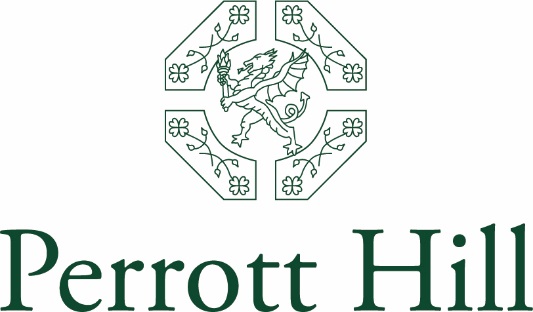 Perrott Hill is an independent day and boarding prep school in Somerset offering excellence in education for girls and boys aged 3-13.  We are lucky enough to enjoy an idyllic location, having a wonderful site that overlooks rolling Somerset and Dorset countryside.JOB DESCRIPTIONJob Title:		Evening or Early Morning Domestic Cleaner Reporting to:		Cleaning Supervisor, but in conjunction with the Bursar & Headmaster’s Wife Hours of Work:	3 hours per day (Monday to Friday) between 4.00pm and 8.00pm (flexible with the start time as long as it’s after 4.00 pm) totalling 15 hours per week 	The role could also be available for early morning cleaning (3 hours per morning to finish before 9am)Holidays:	Term Time only but to include one week (5 days) of holiday cleaning to be discussed at interview.  Salary:	In line with the National Minimum WageMain Job Objective:	To carry out cleaning around the school.Duties to Include:Daily /weekly /termly cleaning of areas within the School as described on the Cleaning Rota. Responsibility for the locking of the outside classrooms once cleaned. Replenishing of soaps, toilet rolls and other supplies as directed.Vacuuming and static cleaning.Wet and damp mopping on appropriate flooring.Be responsible for all cleaning equipment and materials on the area worked and ensure all cleaning equipment after use is clean and stored in a safe manner.To ensure all cleaning chemicals are kept in locked cupboards.To clean using the approved methods to required standards and to work in a safe manner complying with the Health and Safety at Work Act. To perform any reasonable request from the Headmaster’s Wife, Bursar or Domestic Supervisor.Qualifications and Experience:Previous cleaning experience desirableAbility to be flexible in undertaking varied tasksAbility to work alone to set deadlines and also be part of a small team.Perrott Hill Recruitment and Selection Policy StatementPerrott Hill is committed to safeguarding and promoting the welfare of children and young people and expects all staff and volunteers to share this commitment. Applications for this post must be willing to undergo child protection screening, including reference checks with previous employers and a criminal records check with the Disclosure and Barring Service (DBS).Method of Application:	Please complete and return the attached Perrott Hill School Application Form to:					Miss C Tootill					Head’s PA					Perrott Hill School					North Perrott 					Crewkerne					Somerset					TA18 7SLClosing Date for Applications:	ASAP Anticipated Start Date:		ASAP